Załącznik B do SIWZ  Wzory oświadczeńZałącznik B1OŚWIADCZENIEZAMAWIAJĄCY:Gmina Miłki, ul. Mazurska 2, 11-513 MiłkiWykonawca:……………………………..……………………………………………………………………………………………………………………………………………………………………………………….(pełna nazwa/firma, adres)………………………………………………………………………………………….………………...(w zależności od podmiotu: NIP/PESEL, KRS/CEiDG)reprezentowany przez:…………………………………………………………………………………………………………………(imię, nazwisko, stanowisko/podstawa do reprezentacji)OŚWIADCZENIE WYKONAWCY                                                                                             składane na podstawie art. 25a ust. 1 Ustawy                                                                             dotyczące przesłanek wykluczenia z postępowaniaNa potrzeby postępowania o udzielenie zamówienia publicznego pn. Przebudowa  drogi gminnej Miłki - Czyprki  nr 133013N, prowadzonego przez Zamawiającego Gminę Miłki nr sprawy RR.271.1.6.2017, oświadczam, że:- nie podlegam wykluczeniu z postępowania na podstawie art. 24 ust I pkt 12-23 Ustawy.Miejscowość, ……………..dnia…………………	…………………………………………………………………………(podpis Wykonawcy albo osoby lub osób uprawionych do reprezentowaniu Wykonawcy)- zachodzą w stosunku do mnie podstawy wykluczenia z postępowania na podstawie art. art. 24 ust. I pkt 13-14, 16-20 Ustawy. Jednocześnie oświadczam, że w związku z ww. okolicznością, na podstawie art. 24 ust. 8 Ustawy podjąłem następujące środki naprawcze:………………………………………………………………………………………………………………………………………………………………………………………………………………………………………………………………………………………………………………………………………….…………Miejscowość, ……………..dnia…………………	…………………………………………………………………………(podpis Wykonawcy albo osoby lub osób uprawionych do reprezentowaniu Wykonawcy)Załącznik B2OŚWIADCZENIEDOTYCZĄCE  PODMIOTU, NA KTÓREGO ZASOBY POWOŁUJE SIĘ WYKONAWCA: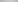 Oświadczam, że następujący/e podmiot/y, na którego/ych zasoby powołuję się w niniejszym postępowaniu, tj.:.…………………………………………………………………………………………………………..(podać pełną nazwę/firmę, adres, a taże w zależności od podmiotu: NIP/PESEL, KRS/CEiDG)nie podlega/ją wykluczeniu z postępowania o udzielenie zamówienia.Miejscowość, ……………..dnia…………………	…………………………………………………………………………(podpis Wykonawcy albo osoby lub osób uprawionych do reprezentowaniu Wykonawcy)Załącznik B3OŚWIADCZENIEDOTYCZĄCE PODWYKONAWCY NIEBĘDĄCEGO PODMIOTEM, NA KTÓREGO ZASOBY POWOŁUJE SIĘ WYKONAWCA:Oświadczam, że następujący/e podmiotły, będący/e podwykonawcą/ami…………………………………………………………………………………………………………(podać pełną nazwę/firmę, adres, a także w zależności od podmiotu: NIP/PESEL, KRS/CEiDG) nie podlega/ją wykluczeniu z postępowania o udzielenie zamówienia.Miejscowość, ……………..dnia…………………	…………………………………………………………………………(podpis Wykonawcy albo osoby lub osób uprawionych do reprezentowaniu Wykonawcy)Załącznik B4OŚWIADCZENIEDOTYCZĄCE PODANYCH INFORMACJIOświadczam, że wszystkie informacje podane w powyższych oświadczeniach są aktualne i zgodne z prawdą oraz zostały przedstawione z pełną świadomością konsekwencji wprowadzenia zamawiającego w błąd przy przedstawianiu informacji.Miejscowość, ……………..dnia…………………	…………………………………………………………………………(podpis Wykonawcy albo osoby lub osób uprawionych do reprezentowaniu Wykonawcy)Załącznik B5OŚWIADCZENIEZAMAWIAJĄCY:Gmina Miłki, ul. Mazurska 2, 11-513 MiłkiWykonawca:……………………………..……………………………………………………………………………………………………………………………………………………………………………………….(pełna nazwa/firma, adres)………………………………………………………………………………………….………………...(w zależności od podmiotu: NIP/PESEL, KRS/CEiDG)reprezentowany przez:…………………………………………………………………………………………………………………(imię, nazwisko, stanowisko/podstawa do reprezentacji)OŚWIADCZENIE WYKONAWCYSkładane na podstawie art. 25 a ust.1 UstawyDOTYCZĄCE SPEŁNIENIA WARUNKÓW UDZIAŁU W POSTĘPOWANIUNa potrzeby postępowania o udzielenie zamówienia publicznego na wykonanie zadania pn:Przebudowa  drogi gminnej Miłki - Czyprki  nr 133013N, prowadzonego przez Zamawiającego Gminę Miłki nr sprawy RR.271.1.6.2017, oświadczam, co następuje:Oświadczam, że spełniam warunki udziału w postępowaniu określone przez zamawiającego            w SIWZ ………………………………………………………………………………………………………………………………………………………………………………………………………………………………………………………………………………………………………………………………….…………..………………………………………………………………………………………………………………………………………………………………………………………………………………………………………………………………………………………………………………………………….…………..………………………………………………………………………………………………………………………………………………………………………………………………………………………………………………………………………………………………………………………………….…………..(Wpisać  dokument i właściwą jednostkę redakcyjną dokumentu, w' której określono warunki udziału            w postępowaniu).Miejscowość, ……………..dnia…………………	…………………………………………………………………………(podpis Wykonawcy albo osoby lub osób uprawionych do reprezentowaniu Wykonawcy)Załącznik B6INFORMACJA  W ZWIĄZKU Z POLEGANIEM NA ZASOBACH                                       INNYCH PODMIOTÓWOświadczam, że w celu wykazania spełniania warunków udziału w postępowaniu, określonych przez Zamawiającego w SIWZ ………………………………………………………………………………………………... (wskazać dokument i właściwą jednostkę redakcyjną dokumentu, w której określono warunki udziału w postępowaniu), polegam na zasobach następującego/ych podmiotów:……………………………………………………………………………………………………………………………………………………………………………………………………W następującym zakresie:………………………………………………………………………………………………….(wskazać podmiot i określić odpowiedni zakres dla wskazanego podmiotu).Miejscowość, ……………..dnia…………………	…………………………………………………………………………(podpis Wykonawcy albo osoby lub osób uprawionych do reprezentowaniu Wykonawcy)Załącznik B7OŚWIADCZENIE DOTYCZĄCE POWYŻSZYCH NFORMACJIOświadczam, że wszystkie informacje podane w powyższych oświadczeniach są aktualne i zgodne z prawdą oraz zostały przedstawione z pełną świadomością konsekwencji wprowadzenia zamawiającego w błąd przy przedstawianiu informacji.Miejscowość, ……………..dnia…………………	…………………………………………………………………………(podpis Wykonawcy albo osoby lub osób uprawionych do reprezentowaniu Wykonawcy)Załącznik B8 - Wzór wykazu robótWYKAZ ROBÓT BUDOWLANYCHwykonanych nie wcześniej niż w okresie ostatnich 5 lat przed upływem terminu składania ofert, a jeżeli okres prowadzenia działalności jest krótszy - w tym okresieNazwa Wykonawcy	……………………………………………………………………….Adres Wykonawcy	……………………………………………………………………….W załączeniu przedkładamy dowody*, że wyszczególnione wyżej roboty budowlane zostały wykonane w sposób należyty oraz wskazujące, czy zostały wykonane zgodnie z zasadami wiedzy technicznej i prawidłowo ukończone.*  - dowodami, są referencje bądź inne dokumenty wystawione przez podmiot, na rzecz którego roboty budowlane były wykonywane, a jeżeli z uzasadnionej przyczyny o obiektywnym charakterze Wykonawca nie jest w stanie uzyskać tych dokumentów - inne dokumenty;Miejscowość, ……………..dnia…………………	…………………………………………………………………………(podpis Wykonawcy albo osoby lub osób uprawionych do reprezentowaniu Wykonawcy)Załącznik B9 - Wzór wykazu osóbWYKAZ OSÓBNazwa Wykonawcy	……………………………………………………………………………..Adres Wykonawcy	……………………………………………………………………….Oświadczam, że osoby, które będą uczestniczyć w wykonywaniu zamówienia, posiadają wymagane uprawnienia oraz wpis na listę członków właściwej izby samorządu zawodowego potwierdzony zaświadczeniem wydanym przez tę izbę.Miejscowość, ……………..dnia…………………	…………………………………………………………………………(podpis Wykonawcy albo osoby lub osób uprawionych do reprezentowaniu Wykonawcy)Załącznik E do SIWZ  Specyfikacja technicznaLp.Odbiorca /inwestor(nazwa, adres, telefon)Przedmiot zamówienia(krótki opis) rodzaj odpowiadający stawianym wymaganiom przez zamawiającegoWartość zamówienia brutto(w PLN)Data wykonaniaod……….doMiejsce wykonania1.2.Lp.Osoba:stanowisko/funkcja/ zadanie realizacji niniejszego zamówieniaKwalifikacje zawodowe( nr i specjalność uprawnień budowlanych)Doświadczenie zawodowei i wykaz zamówień podczas których w realizacji osoba ta brała wraz z podaniem okresu od ..    do…Podstawa dysponowania(zaznaczyć odpowiednio)1.(Imię i Nazwisko)Pracownik własny/ pracownik udostępniony przez …………………2.(Imię i Nazwisko)Pracownik własny/ pracownik udostępniony przez ………………….3.(Imię i Nazwiska)Pracownik własny/ pracownik udostępniony przez . …………………..4.(Imię i Nazwisko)Pracownik własny/ pracownik udostępniony przez …………………..